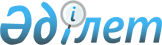 О распределении обязанностей между Премьер-Министром, Заместителем Премьер-Министра и Руководителем Канцелярии Премьер-Министра Республики КазахстанРаспоряжение Премьер-Министра Республики Казахстан от 23 февраля 2006 года N 32-р

      1. Утвердить прилагаемое распределение обязанностей между Премьер-Министром, Заместителем Премьер-Министра и Руководителем Канцелярии Премьер-Министра Республики Казахстан. 

      2. Установить, что министры и председатели агентств несут персональную ответственность за деятельность возглавляемых ими государственных органов по реализации стратегических приоритетов и программных документов Правительства Республики Казахстан. 

      3. Признать утратившим силу  распоряжение  Премьер-Министра Республики Казахстан от 11 января 2005 года N 3-р.        Премьер-Министр   

Утверждено                  

распоряжением Премьер-Министра      

Республики Казахстан             

от 23 февраля 2006 года N 32-р       

  РАСПРЕДЕЛЕНИЕ ОБЯЗАННОСТЕЙ 

между Премьер-Министром, Заместителем 

Премьер-Министра и Руководителем Канцелярии 

Премьер-Министра Республики Казахстан  

  Премьер-Министр Республики Казахстан 

Ахметов Д.К.       Руководство деятельностью Правительства. 

      Контроль над реализацией членами Правительства, руководителями центральных исполнительных органов стратегических приоритетов, государственных и целевых программ по основным направлениям социально-экономического развития страны. 

      Вопросы межгосударственных отношений и международного сотрудничества. 

      Кадровые вопросы Правительства. 

      Представление Правительства в отношениях с Президентом Республики Казахстан, а также с Парламентом, Конституционным Советом, Верховным Судом, Генеральной прокуратурой и другими конституционными органами.  

  Заместитель Премьер-Министра Республики Казахстан 

Масимов К.К.       Организация разработки проектов государственных и правительственных программ. 

      Обеспечение выполнения программных документов в области индустриально-инновационной, технологической и инвестиционной политики. 

      Координация деятельности министерств и ведомств по вопросам вступления Казахстана во Всемирную торговую организацию, взаимоотношений со странами СНГ и их интеграционными объединениями.  

  Руководитель Канцелярии Премьер-Министра 

Республики Казахстан Тлеубердин А.А.       Координация деятельности центральных и местных исполнительных органов, ведомств в части подготовки решений Правительства и организации их исполнения, по вопросам соблюдения государственной и исполнительской дисциплины, защиты государственных секретов и обеспечения информационной безопасности. 

      Организация работы по реализации кадровой политики Правительства. 

      Обеспечение взаимодействия Канцелярии Премьер-Министра с Администрацией Президента, аппаратами палат Парламента и акиматами областей. *            *          *       Министры и председатели агентств: 

      обеспечивают выполнение поставленных перед возглавляемыми ими органами задач в полном объеме; 

      в пределах своей компетенции и полномочий координируют деятельность республиканских и местных исполнительных органов. 
					© 2012. РГП на ПХВ «Институт законодательства и правовой информации Республики Казахстан» Министерства юстиции Республики Казахстан
				